INSTITUTO JOSE MANUEL ESTRADA DIEGEP N° 0124 -  4960AMEGHINO N°1533. BERAZATEGUITEL: 4256 - 2959 DEPARTAMENTO DE EDUCACIÓN FÍSICAAUTORIZACIÓNTomando conocimiento autorizo a mi hijo/a ……………………………………………………………………………………………. que cursa …… año, turno ……………...., nivel ………………….. a realizar actividad física con esfuerzo cardiovascular de acuerdo a su edad y sexo, conforme a los lineamientos curriculares vigentes.  Apellido y nombre: ……………………………………………… Firma: ………………………….. D.N.I.: …………………………INFORMACIÓN DE SALUDINFORMACIÓN DE SALUDINFORMACIÓN DE SALUDINFORMACIÓN DE SALUDINFORMACIÓN DE SALUD1.a. DATOS DEL ALUMNO:                                                                  FECHA:1.a. DATOS DEL ALUMNO:                                                                  FECHA:1.a. DATOS DEL ALUMNO:                                                                  FECHA:1.a. DATOS DEL ALUMNO:                                                                  FECHA:1.a. DATOS DEL ALUMNO:                                                                  FECHA:Nombre y apellido:Nombre y apellido:Nombre y apellido:Nombre y apellido:Nombre y apellido:Dirección:                                                                                             Teléfono:Dirección:                                                                                             Teléfono:Dirección:                                                                                             Teléfono:Dirección:                                                                                             Teléfono:Dirección:                                                                                             Teléfono:    b. INFORMANTE: Madre 	      Padre 	Otros    b. INFORMANTE: Madre 	      Padre 	Otros    b. INFORMANTE: Madre 	      Padre 	Otros    b. INFORMANTE: Madre 	      Padre 	Otros    b. INFORMANTE: Madre 	      Padre 	Otros2.a. ANTECEDENTES DE ENFERMEDAD2.a. ANTECEDENTES DE ENFERMEDAD2.a. ANTECEDENTES DE ENFERMEDAD2.a. ANTECEDENTES DE ENFERMEDAD2.a. ANTECEDENTES DE ENFERMEDAD¿Tiene alguna enfermedad que requiera periódicamente tratamiento o control médico?¿Tiene alguna enfermedad que requiera periódicamente tratamiento o control médico?¿Tiene alguna enfermedad que requiera periódicamente tratamiento o control médico?¿Tiene alguna enfermedad que requiera periódicamente tratamiento o control médico?¿Tiene alguna enfermedad que requiera periódicamente tratamiento o control médico?NO                 SÍ                                                                                                            ¿Cuál?NO                 SÍ                                                                                                            ¿Cuál?NO                 SÍ                                                                                                            ¿Cuál?MetabólicasMetabólicasDurante los últimos tres años, ¿fue internado alguna vez?      SÍ                  NO   Durante los últimos tres años, ¿fue internado alguna vez?      SÍ                  NO   Durante los últimos tres años, ¿fue internado alguna vez?      SÍ                  NO   CardíacasCardíacas¿Por qué?¿Por qué?¿Por qué?RespiratoriasRespiratorias  b. ¿TIENE ALGÚN TIPO DE ALERGIA?                   SÍ                         NO  b. ¿TIENE ALGÚN TIPO DE ALERGIA?                   SÍ                         NO  b. ¿TIENE ALGÚN TIPO DE ALERGIA?                   SÍ                         NOInfectocontagiosasInfectocontagiosasEn caso afirmativo, describa sus manifestaciones:En caso afirmativo, describa sus manifestaciones:En caso afirmativo, describa sus manifestaciones:MuscularesMuscularesLa alergia se debe a:La alergia se debe a:La alergia se debe a:Osteo articularesOsteo articulares¿Recibe tratamiento permanente?                         SÍ                          NO¿Recibe tratamiento permanente?                         SÍ                          NO¿Recibe tratamiento permanente?                         SÍ                          NOAlergiasAlergiasOtras (¿Cuáles?)Otras (¿Cuáles?)3. TRATAMIENTOS:3. TRATAMIENTOS:3. TRATAMIENTOS:3. TRATAMIENTOS:3. TRATAMIENTOS:¿Recibe tratamiento médico?                   SÍ                  NO               Especifique:¿Recibe tratamiento médico?                   SÍ                  NO               Especifique:¿Recibe tratamiento médico?                   SÍ                  NO               Especifique:¿Recibe tratamiento médico?                   SÍ                  NO               Especifique:¿Recibe tratamiento médico?                   SÍ                  NO               Especifique:Quirúrgicos:              SÍ                    NO                 Edad:                                 Tipo de cirugía:Quirúrgicos:              SÍ                    NO                 Edad:                                 Tipo de cirugía:Quirúrgicos:              SÍ                    NO                 Edad:                                 Tipo de cirugía:Quirúrgicos:              SÍ                    NO                 Edad:                                 Tipo de cirugía:Quirúrgicos:              SÍ                    NO                 Edad:                                 Tipo de cirugía:¿Presenta alguna limitación física?           SÍ                  NO              Aclaración:¿Presenta alguna limitación física?           SÍ                  NO              Aclaración:¿Presenta alguna limitación física?           SÍ                  NO              Aclaración:¿Presenta alguna limitación física?           SÍ                  NO              Aclaración:¿Presenta alguna limitación física?           SÍ                  NO              Aclaración:Otros problemas de salud:Otros problemas de salud:Otros problemas de salud:Otros problemas de salud:Otros problemas de salud:4. VACUNAS OBLIGATORIAS:4. VACUNAS OBLIGATORIAS:4. VACUNAS OBLIGATORIAS:4. VACUNAS OBLIGATORIAS:4. VACUNAS OBLIGATORIAS:VACUNACANTIDAD DE DOSISFUENTE DE LA INFORMACIÓN	LSMI	                             Otras certificacionesFUENTE DE LA INFORMACIÓN	LSMI	                             Otras certificacionesFUENTE DE LA INFORMACIÓN	LSMI	                             Otras certificacionesSABINBCGANTIHEMOPHILUSTRIPLE BACT. (DPT)TRIPLE VIRAL (SRP)ANTISARAMPIONOSAVPH (VIRUS PAPILOMA HUMANO)SI EL NIÑO TIENE ALGÚN PROBLEMA DE SALUDSI EL NIÑO TIENE ALGÚN PROBLEMA DE SALUDSI EL NIÑO TIENE ALGÚN PROBLEMA DE SALUDSI EL NIÑO TIENE ALGÚN PROBLEMA DE SALUDSI EL NIÑO TIENE ALGÚN PROBLEMA DE SALUDRecurrir a:Institución:Dirección:Dirección:Teléfono:Avisar al médico:Nombre y apellido:Dirección:Dirección:Teléfono:Avisar al familiar:Nombre y apellido:Dirección:Dirección:Teléfono:ACTUALIZACIONESACTUALIZACIONESACTUALIZACIONESACTUALIZACIONESACTUALIZACIONESFECHA:                            ANUAL                  NO               SÍ                 ¿HAY CAMBIOS?              NO                   SÍDescriba los cambios en la salud del niño/a:FECHA:                            ANUAL                  NO               SÍ                 ¿HAY CAMBIOS?              NO                   SÍDescriba los cambios en la salud del niño/a:FECHA:                            ANUAL                  NO               SÍ                 ¿HAY CAMBIOS?              NO                   SÍDescriba los cambios en la salud del niño/a:FECHA:                            ANUAL                  NO               SÍ                 ¿HAY CAMBIOS?              NO                   SÍDescriba los cambios en la salud del niño/a:FECHA:                            ANUAL                  NO               SÍ                 ¿HAY CAMBIOS?              NO                   SÍDescriba los cambios en la salud del niño/a:FECHA:                            ANUAL                  NO               SÍ                 ¿HAY CAMBIOS?              NO                   SÍDescriba los cambios en la salud del niño/a:FECHA:                            ANUAL                  NO               SÍ                 ¿HAY CAMBIOS?              NO                   SÍDescriba los cambios en la salud del niño/a:FECHA:                            ANUAL                  NO               SÍ                 ¿HAY CAMBIOS?              NO                   SÍDescriba los cambios en la salud del niño/a:FECHA:                            ANUAL                  NO               SÍ                 ¿HAY CAMBIOS?              NO                   SÍDescriba los cambios en la salud del niño/a:FECHA:                            ANUAL                  NO               SÍ                 ¿HAY CAMBIOS?              NO                   SÍDescriba los cambios en la salud del niño/a:FECHA:                            ANUAL                  NO               SÍ                 ¿HAY CAMBIOS?              NO                   SÍDescriba los cambios en la salud del niño/a:FECHA:                            ANUAL                  NO               SÍ                 ¿HAY CAMBIOS?              NO                   SÍDescriba los cambios en la salud del niño/a:FECHA:                            ANUAL                  NO               SÍ                 ¿HAY CAMBIOS?              NO                   SÍDescriba los cambios en la salud del niño/a:FECHA:                            ANUAL                  NO               SÍ                 ¿HAY CAMBIOS?              NO                   SÍDescriba los cambios en la salud del niño/a:FECHA:                            ANUAL                  NO               SÍ                 ¿HAY CAMBIOS?              NO                   SÍDescriba los cambios en la salud del niño/a: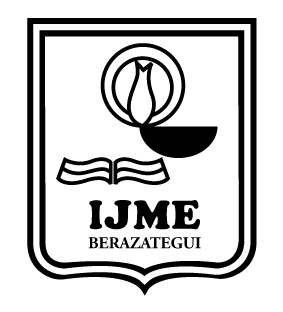 